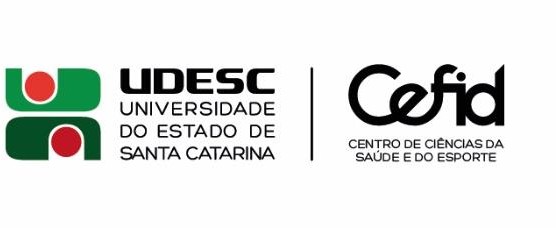 ANEXO IDeclaração de acúmulo de bolsa e vínculo empregatício para bolsistas do PPGFTEu, [Nome do Professor Orientador], orientador do discente [Nome do Aluno], do Programa de Pós-Graduação em Fisioterapia (PPGFT), concordo que o referido orientando, beneficiário da bolsa [Tipo de bolsa] com vigência de [início dd/mm/aa à dd/mm/aa], acumule vínculo empregatício e que dedique a carga horária mínima de 20 (vinte) horas semanais para atividades inerentes ao programa, sujeito aos termos e condições estabelecidos pela resolução nº 001/2023/PPGFT/CEFID/UDESC.Assinatura do(a) orientador(a):Assinatura do(a) bolsista: Florianópolis, XX de ____________ de 20___.OBRIGATÓRIO: Anexe abaixo um documento comprobatório que demonstre que o vínculo empregatício não excederá 20 (vinte) horas semanais.